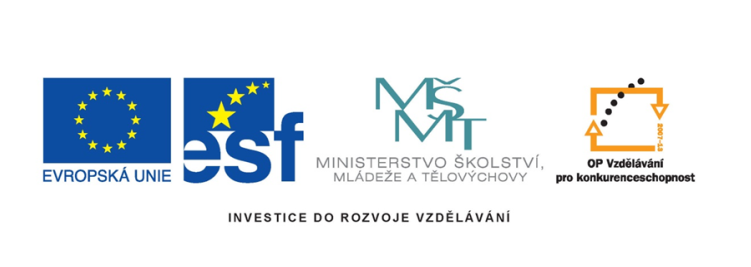 název projektu: Šablony Špičákčíslo projektu: CZ.1.07/1.4.00/21.2735šablona IV/2autor výukového materiálu: Mgr. Iva BrožováVM vytvořen: březen 2012výukový materiál určen pro: 1. ročníkRozklad na desítky a jednotkyčíslo DUM: 42_258_matematika a její aplikaceRozlož podle vzoru    15			11			18			1210	5       	   __	    __	    __   __	    __   __    13			20			14			17__   __		   __   __		   __   __		   __   __    10			16			12			19__   __		   __   __		   __   __		   __   __Doplň   15			   	__			__			__10  5		    10   9		    10   1		    10   8   __				__			__			__10  2		    10   10	    10  0		    10   7Doplň správně tabulkya93810102756a + 10bb + 1015201110161912141713c382010c + 101711151619